Jelovnik od 15. 1. 2024. do 19. 1. 2024.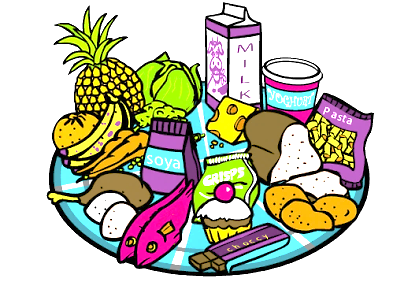 Ravnateljica		Sanja Krstanović, prof.    DORUČAKMLIJEČNI OBROKUŽINARUČAKUŽINA ZA PRODUŽENI BORAVAKPONEDJELJAKputar štangica, bijela kavalisnato pecivo, bijela kavavarivo od junetine s njokima, keksi, kruhlisnato pecivoUTORAKgriz na mlijeku sa kraš expresompizza, voćepečene kobasice, kiselo zelje, restani krumpir, kruhpizzaSRIJEDAhrenovke, kruh, senf, čaj, voćehrenovke, kruh, senf, čaj, voćevarivo od leće i heljde sa suhim mesom, kruhkroasan marelicaČETVRTAKsirni namaz, kruh, kuhano jaje, kakaosirni namaz, kruh, kuhano jaje, kakaopileći paprikaš, široki rezanci, salata zelena, radić, kruhpudingPETAKcao – cao, mlijeko, bananacao – cao, mlijeko, bananajuha rajčica s rezancima, rižoto od lignji, kruhbanana, slane grickalice